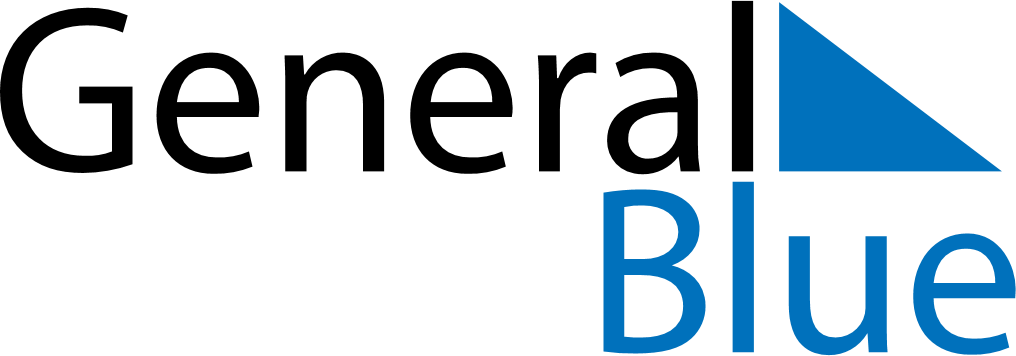 June 2024June 2024June 2024June 2024June 2024June 2024June 2024New Orleans, Louisiana, United StatesNew Orleans, Louisiana, United StatesNew Orleans, Louisiana, United StatesNew Orleans, Louisiana, United StatesNew Orleans, Louisiana, United StatesNew Orleans, Louisiana, United StatesNew Orleans, Louisiana, United StatesSundayMondayMondayTuesdayWednesdayThursdayFridaySaturday1Sunrise: 5:59 AMSunset: 7:56 PMDaylight: 13 hours and 56 minutes.23345678Sunrise: 5:59 AMSunset: 7:57 PMDaylight: 13 hours and 57 minutes.Sunrise: 5:59 AMSunset: 7:57 PMDaylight: 13 hours and 58 minutes.Sunrise: 5:59 AMSunset: 7:57 PMDaylight: 13 hours and 58 minutes.Sunrise: 5:59 AMSunset: 7:58 PMDaylight: 13 hours and 58 minutes.Sunrise: 5:59 AMSunset: 7:58 PMDaylight: 13 hours and 59 minutes.Sunrise: 5:58 AMSunset: 7:59 PMDaylight: 14 hours and 0 minutes.Sunrise: 5:58 AMSunset: 7:59 PMDaylight: 14 hours and 0 minutes.Sunrise: 5:58 AMSunset: 7:59 PMDaylight: 14 hours and 1 minute.910101112131415Sunrise: 5:58 AMSunset: 8:00 PMDaylight: 14 hours and 1 minute.Sunrise: 5:58 AMSunset: 8:00 PMDaylight: 14 hours and 2 minutes.Sunrise: 5:58 AMSunset: 8:00 PMDaylight: 14 hours and 2 minutes.Sunrise: 5:58 AMSunset: 8:01 PMDaylight: 14 hours and 2 minutes.Sunrise: 5:58 AMSunset: 8:01 PMDaylight: 14 hours and 2 minutes.Sunrise: 5:58 AMSunset: 8:01 PMDaylight: 14 hours and 3 minutes.Sunrise: 5:58 AMSunset: 8:02 PMDaylight: 14 hours and 3 minutes.Sunrise: 5:58 AMSunset: 8:02 PMDaylight: 14 hours and 3 minutes.1617171819202122Sunrise: 5:59 AMSunset: 8:03 PMDaylight: 14 hours and 3 minutes.Sunrise: 5:59 AMSunset: 8:03 PMDaylight: 14 hours and 4 minutes.Sunrise: 5:59 AMSunset: 8:03 PMDaylight: 14 hours and 4 minutes.Sunrise: 5:59 AMSunset: 8:03 PMDaylight: 14 hours and 4 minutes.Sunrise: 5:59 AMSunset: 8:03 PMDaylight: 14 hours and 4 minutes.Sunrise: 5:59 AMSunset: 8:04 PMDaylight: 14 hours and 4 minutes.Sunrise: 5:59 AMSunset: 8:04 PMDaylight: 14 hours and 4 minutes.Sunrise: 6:00 AMSunset: 8:04 PMDaylight: 14 hours and 4 minutes.2324242526272829Sunrise: 6:00 AMSunset: 8:04 PMDaylight: 14 hours and 4 minutes.Sunrise: 6:00 AMSunset: 8:04 PMDaylight: 14 hours and 4 minutes.Sunrise: 6:00 AMSunset: 8:04 PMDaylight: 14 hours and 4 minutes.Sunrise: 6:00 AMSunset: 8:05 PMDaylight: 14 hours and 4 minutes.Sunrise: 6:01 AMSunset: 8:05 PMDaylight: 14 hours and 3 minutes.Sunrise: 6:01 AMSunset: 8:05 PMDaylight: 14 hours and 3 minutes.Sunrise: 6:01 AMSunset: 8:05 PMDaylight: 14 hours and 3 minutes.Sunrise: 6:02 AMSunset: 8:05 PMDaylight: 14 hours and 3 minutes.30Sunrise: 6:02 AMSunset: 8:05 PMDaylight: 14 hours and 2 minutes.